Costa RicaCosta RicaCosta RicaCosta RicaApril 2026April 2026April 2026April 2026MondayTuesdayWednesdayThursdayFridaySaturdaySunday12345Maundy ThursdayGood FridayEaster Sunday6789101112Gesta Heroica de Juan Santamaría131415161718192021222324252627282930NOTES: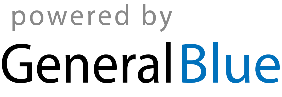 